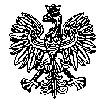 KOMENDA WOJEWÓDZKA POLICJIz siedzibą w RadomiuSekcja Zamówień Publicznych	ul. 11 Listopada 37/59, 26-600 Radomtel. (47) 701-31-03                                                                                                                      faks (47) 701-20-02 Radom, dnia 25.01.2023 r.ZP – 222/23						      Egz. poj.INFORMACJA Z OTWARCIA OFERTDotyczy: postępowania o udzielenie zamówienia publicznego ogłoszonego na roboty budowalne w trybie podstawowym, na podstawie art. 275 pkt 2 ustawy Pzp w przedmiocie zamówienia: „Budowa Posterunku Policji w gminie Sońsk” – zaprojektuj i wybuduj w systemie modułów 3D Nr sprawy 1/23 Zamawiający na realizację przedmiotu zamówienia przeznaczył kwotę brutto 4.714.292,80 zł Zamawiający – Komenda Wojewódzka Policji z siedzibą w Radomiu, działając na podstawie art. 222 ust. 5 ustawy z dnia 11 września 2019 r. Prawo zamówień publicznych (Dz. U. z 2022 r. poz. 1710 z późn. zm.) informuje, iż w wyznaczonym przez Zamawiającego terminie tj. do dnia 25.01.2023 r., do godziny 11:00 – wpłynęły 3 oferty w przedmiotowym postępowaniu prowadzonym za pośrednictwem platformazakupowa.pl pod adresem: https://platformazakupowa.pl/pn/kwp_radom (ID 712291)          Z poważaniemKierownikSekcji Zamówień PublicznychKWP zs. w Radomiu/-/ Justyna KowalskaWyk. egz. poj.Opracował: Monika Jędrys Informacja z otwarcia ofert opublikowana została w dniu 25.01.2023 r. na stronie internetowej prowadzonego postępowania pod adresem https://platformazakupowa.pl/pn/kwp_radom Numer ofertyNazwa albo imię i nazwisko oraz siedziba lub miejsce prowadzonej działalności gospodarczej albo miejsce zamieszkania wykonawców, których oferty zostały otwarteCeny zawarte w ofertach   
(brutto w zł.)1Climatic Sp. z o.o. Sp. k.Reguły, ul. Żytnia 605-816 MichałowiceNIP: 52226560574 714 000,002LK INWEST Sp. z o.o.KB INWEST Sp. z o.o.ul. Wojszycka 4653-006 WrocławNIP: 91517977514 896 814,503PRZEDSIĘBIORSTWO WIELOBRANŻOWE HEPAMOS SP. Z O.O.OPATKOWICE 14632-100 PROSZOWICENIP: 67801000674 699 399,99